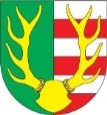 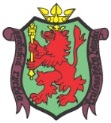 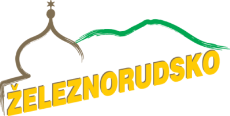 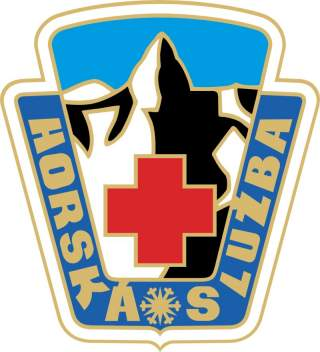 ŠPIČÁK  NIGHT  VERTICAL  RACEŽELEZNÝ PAŠERÁK5. ročník večerního skialpinistického závodu1. závod ve skialpinismu v sezóně 2016/2017
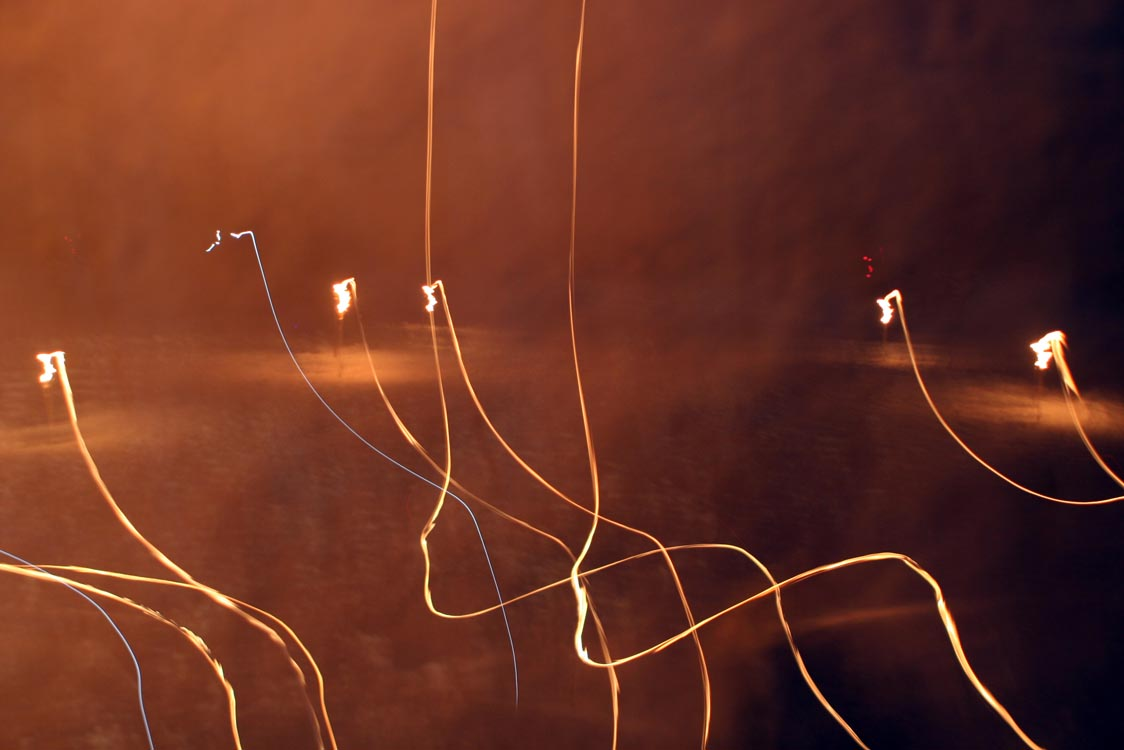 30. 12. 2016Šumava - Železná Ruda – Špičákdo 17,30 hod.	Prezentace závodníků – stanice HS Špičák – Sportovní areál Špičák18,00 hod.	Start závodu – Dolní stanice SLD Špičák20,00 hod.	Vyhlášení výsledků – Restaurace Na nádraží Špičákwww.hscr.cz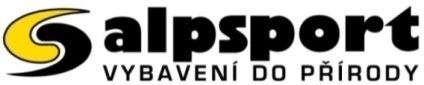 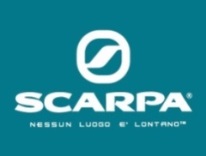 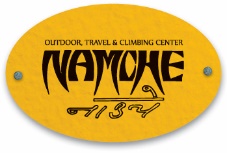 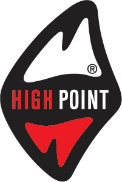 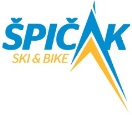 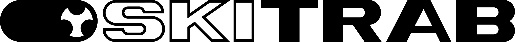 